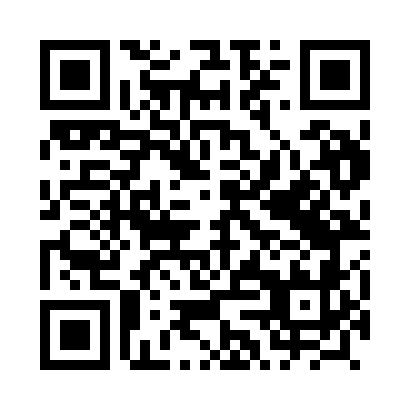 Prayer times for Kurzycko, PolandWed 1 May 2024 - Fri 31 May 2024High Latitude Method: Angle Based RulePrayer Calculation Method: Muslim World LeagueAsar Calculation Method: HanafiPrayer times provided by https://www.salahtimes.comDateDayFajrSunriseDhuhrAsrMaghribIsha1Wed2:495:2912:596:088:3010:582Thu2:475:2712:596:098:3211:013Fri2:465:2512:596:108:3411:044Sat2:455:2312:596:118:3511:055Sun2:445:2112:596:128:3711:066Mon2:435:2012:596:138:3911:067Tue2:435:1812:596:148:4011:078Wed2:425:1612:596:158:4211:089Thu2:415:1412:596:168:4411:0810Fri2:405:1312:596:178:4511:0911Sat2:405:1112:596:188:4711:1012Sun2:395:0912:586:198:4911:1013Mon2:385:0712:586:208:5011:1114Tue2:385:0612:586:218:5211:1215Wed2:375:0412:596:228:5311:1316Thu2:365:0312:596:238:5511:1317Fri2:365:0112:596:248:5711:1418Sat2:355:0012:596:258:5811:1519Sun2:354:5812:596:259:0011:1520Mon2:344:5712:596:269:0111:1621Tue2:344:5612:596:279:0311:1722Wed2:334:5412:596:289:0411:1723Thu2:334:5312:596:299:0511:1824Fri2:324:5212:596:309:0711:1925Sat2:324:5112:596:309:0811:1926Sun2:324:4912:596:319:1011:2027Mon2:314:4812:596:329:1111:2128Tue2:314:4712:596:339:1211:2129Wed2:304:461:006:339:1311:2230Thu2:304:451:006:349:1511:2231Fri2:304:441:006:359:1611:23